	MĚSTO ŽATEC	USNESENÍ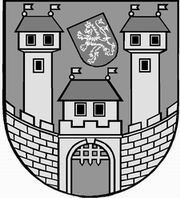 	z 	10	. jednání Rady města Žatce 	konané dne	11.5.2020Usnesení č. 	293 /20	-	327 /20	 293/20	Schválení programu	 294/20	Kontrola usnesení	 295/20	Informace o investičních akcích odboru rozvoje města v realizaci v roce 	2020	 296/20	Program pro poskytování návratných finančních výpomocí „Kotlíkové 	dotace v Ústeckém kraji – 4. výzva“ – žádosti	 297/20	„Klimatizační jednotky v areálu nemocnice“ – Smlouva o poskytnutí 	investiční dotace z Fondu Ústeckého kraje	 298/20	Výběr zhotovitele (část 1) akce: „Evakuační výtahy, Nemocnice Žatec“ a 	rozpočtové opatření	 299/20	Uzavření Smlouvy č. 782/B1/2020 o poskytnutí finančních prostředků z 	rozpočtu Státního fondu dopravní infrastruktury	 300/20	Výběrové řízení – „Dodávka mobiliáře cyklostezky u řeky Ohře“	 301/20	Uzavření nájemní smlouvy – byty v DPS	 302/20	Souhlas s přijetím daru – PO Domov pro seniory a Pečovatelská služba v 	Žatci	 303/20	Souhlas s přijetím daru – PO Domov pro seniory a Pečovatelská služba v 	Žatci	 304/20	Návrh na změnu ÚP Žatec – úplné znění po změně č. 6 – st. p. č. 3210 a 	5129 k. ú. Žatec	 305/20	Návrh na změnu ÚP Žatec – úplné znění po změně č. 6 – spoluúčast Města	Žatec na pořízení změny č. 10 ÚP	 306/20	Změna č. 7 Územního plánu Žatec	 307/20	Změna č. 8 Územního plánu Žatec	 308/20	Chrám Chmele a Piva – pověření ředitele PO	 309/20	Analýza MHD Žatec	 310/20	Zpráva o činnosti za rok 2019 – PO Kamarád-LORM	 311/20	Pojištění majetku a odpovědnosti Města Žatec	 312/20	Směrnice pro zadávání veřejných zakázek malého rozsahu	 313/20	Dodatek č. 53 ke smlouvě o provozování separovaného sběru pevných 	druhotných surovin v katastrálním území města Žatce	 314/20	Nabytí pozemku p. p. č. 354/4 v k. ú. Žatec do majetku města	 315/20	Skončení nájmu bytu dohodou	 316/20	Směna pozemků v k. ú. Žatec, ul. Čeradická	 317/20	Smlouva o zřízení věcného břemene – elektrická přípojka na st. p. č. 880/5 a	st. p. č. 880/4 v k. ú. Žatec	 318/20	Smlouva o zřízení věcného břemene – elektrická přípojka na st. p. č. 880/7 a	st. p. č. 880/6 v k. ú. Žatec	 319/20	Smlouva o budoucí smlouvě o zřízení věcného břemene – vodovodní 	přípojka pro navrhovaný RD na p.p.č. 656/10	 320/20	Výroční zpráva o činnosti příspěvkové organizace Technické služby města 	Žatec za rok 2019	 321/20	Zápis ze zasedání představenstva společnosti Žatecká teplárenská, a.s.	 322/20	Souhlas s čerpáním fondu investic Městského divadla Žatec	 323/20	Rozpočtové opatření – NIV dotace na výkon sociální práce	 324/20	Smlouva o provedení přezkoumání hospodaření města	 325/20	Otevření mateřských škol zřízených Městem Žatec	 326/20	Žatecká teplárenská, a.s. – jmenování člena dozorčí rady	 327/20	Program zastupitelstva města	 293/20	Schválení programuRada města Žatce projednala a schvaluje program jednání rady města.									 T:  11.5.2020	O:	p.	HAMOUSOVÁ	 294/20	Kontrola usneseníRada města Žatce projednala a bere na vědomí kontrolu usnesení z minulých jednání rady města a dále Rada města Žatce schvaluje úpravu textu části usnesení č. 247/20 Přerozdělenívýsledků hospodaření za rok 2019 příspěvkových organizací zřízených Městem Žatec, a to tak, že v původním textu usnesení se doplní a změní přerozdělení takto:Původní znění textu usnesení č. 247/20 ze dne 27.04.2020Přerozdělení výsledků hospodaření za rok 2019 příspěvkových organizací zřízených Městem ŽatecRada města Žatce schvaluje dle zákona č. 128/2000 Sb., o obcích (obecní zřízení) a zákona č. 250/2000 Sb., o rozpočtových pravidlech územních rozpočtů, oba ve znění pozdějších předpisů, přerozdělení zlepšených výsledků hospodaření za rok 2019 příspěvkových organizací zřízených Městem Žatec:Text po opravě:Přerozdělení výsledků hospodaření za rok 2019 příspěvkových organizací zřízených Městem ŽatecRada města Žatce schvaluje dle zákona č. 128/2000 Sb., o obcích (obecní zřízení) a zákona č. 250/2000 Sb., o rozpočtových pravidlech územních rozpočtů, oba ve znění pozdějších předpisů, přerozdělení zlepšených výsledků hospodaření za rok 2019 příspěvkových organizací zřízených Městem Žatec:	T:	11.5.2020	O:	p.	ŠMERÁKOVÁ	 295/20	Informace o investičních akcích odboru rozvoje města v realizaci v roce 	2020Rada města Žatce bere na vědomí aktuální přehled investičních akcí odboru rozvoje města Žatce k 04.05.2020.									 T:  11.5.2020	O:	p.	MAZÁNKOVÁ	 296/20	Program pro poskytování návratných finančních výpomocí „Kotlíkové 	dotace v Ústeckém kraji – 4. výzva“ – žádostiRada města Žatce projednala a doporučuje Zastupitelstvu města Žatce schválit poskytnutínávratné finanční výpomoci v rámci Programu pro poskytování návratných finančních výpomocí „Kotlíkové dotace v Ústeckém kraji – 4. výzva“ dle předloženého návrhu.	T:	21.5.2020	O:	p.	MAZÁNKOVÁ	 297/20	„Klimatizační jednotky v areálu nemocnice“ – Smlouva o poskytnutí 	investiční dotace z Fondu Ústeckého krajeRada města Žatce schvaluje znění Smlouvy o poskytnutí investiční dotace z Fondu Ústeckého kraje č. 20/SML 1589/SoPD/SPRP mezi Městem Žatec a Ústeckým krajem v souvislosti s realizací akce „Klimatizační jednotky v areálu nemocnice“ a ukládá starostce města smlouvu podepsat.	T:	15.5.2020	O:	p.	MAZÁNKOVÁ	 298/20	Výběr zhotovitele (část 1) akce: „Evakuační výtahy, Nemocnice Žatec“ a 	rozpočtové opatřeníRada města Žatce projednala a schvaluje zprávy o posouzení a hodnocení k veřejné zakázce „Evakuační výtahy, Nemocnice Žatec“, část 1 a v souladu se zněním zákona č. 134/2016 Sb., o zadávání veřejných rozhodla o výběru nabídky uchazeče Schindler CZ, a.s., se sídlem: Walterovo náměstí 329/3, Jinonice, 158 00 Praha 5, IČ: 27127010.Rada města Žatce schvaluje výsledek hodnocení a posouzení nabídky stanovené hodnotící komisí.Rada města Žatce ukládá starostce města Žatce podepsat Smlouvu o dílo a Servisní smlouvu s vítězným uchazečem pro část 1.Rada města Žatce projednala a schvaluje rozpočtové opatření v celkové výši 110.000,00 Kč, a to čerpání finančních prostředků z investičního fondu na dofinancování realizace akce „Evakuační výtahy, Nemocnice Žatec“, část 1 (výtah poliklinika).Výdaje: 741-6171-6901                 - 110.000,00 Kč (IF)Výdaje: 715-3522-6121, org. 729       + 110.000,00 Kč (evak. výtah – poliklinika).	T:	29.5.2020	O:	p.	MAZÁNKOVÁ, SEDLÁKOVÁ	 299/20	Uzavření Smlouvy č. 782/B1/2020 o poskytnutí finančních prostředků z 	rozpočtu Státního fondu dopravní infrastrukturyRada města Žatce schvaluje uzavření Smlouvy č. 782/B1/2020 o poskytnutí finančních prostředků z rozpočtu Státního fondu dopravní infrastruktury na rok 2020 k projektu „Rekonstrukce chodníků v ul. Pražská, Žatec“ a ukládá starostce města smlouvu podepsat.	T:	29.5.2020	O:	p.	MAZÁNKOVÁ	 300/20	Výběrové řízení – „Dodávka mobiliáře cyklostezky u řeky Ohře“Rada města Žatce projednala a schvaluje zahájení výběrového řízení a výzvu k podání nabídek k veřejné zakázce malého rozsahu – „Dodávka mobiliáře cyklostezky u řeky Ohře“.Rada města Žatce schvaluje návrh SoD k předmětné veřejné zakázce.Rada města Žatce schvaluje členy hodnotící komise, která zároveň plní funkci komise pro otevírání obálek.									 T:  29.5.2020	O:	p.	MAZÁNKOVÁ	 301/20	Uzavření nájemní smlouvy – byty v DPSRada města Žatce projednala a souhlasí s uzavřením nájemní smlouvy s fyzickými osobami (byt č. 402 v DPS Písečná 2820) na dobu tří let v souladu s platnými Pravidly pro přidělování bytů v DPS.									 T:  25.5.2020	O:	p.	SULÍKOVÁ	 302/20	Souhlas s přijetím daru – PO Domov pro seniory a Pečovatelská služba v	 ŽatciRada města Žatce, v souladu s ustanovením § 27, odst. 7 písm. b) zákona č. 250/2000 Sb., o rozpočtových pravidlech územních rozpočtů, ve znění pozdějších předpisů, projednala žádost ředitele příspěvkové organizace Domov pro seniory a Pečovatelská služba v Žatci, Šafaříkova 852, 438 01 Žatec a souhlasí s přijetím účelově vázaného věcného daru 2 ks Tablet Huawei Mediapad T5 10, 2GB/16GB, LTE, 2 ks SIM karta Vodafone s datovým tarifem 5GB na 3 + 9 měsíců, 2 ks Blesk Premium licence v celkové hodnotě 11.771,38 Kč včetně DPH od dárce Nadace Charty 77, se sídlem Melantrichova 5, Praha 1, PSČ 110 00, IČ: 00417904.	T:	20.5.2020	O:	p.	SULÍKOVÁ	 303/20	Souhlas s přijetím daru – PO Domov pro seniory a Pečovatelská služba v	 ŽatciRada města Žatce, v souladu s ustanovením § 27, odst. 7 písm. b) zákona č. 250/2000 Sb., o rozpočtových pravidlech územních rozpočtů, ve znění pozdějších předpisů, projednala žádost ředitele příspěvkové organizace Domov pro seniory a Pečovatelská služba v Žatci, Šafaříkova 852, 438 01 Žatec a souhlasí s přijetím věcného daru – 4 ks pětilitrového kanystru Alkoholové dezinfekce Anti-COVID v celkové hodnotě 1.694,00 Kč od dárce Palírna U Zeleného stromu a.s., se sídlem Drážďanská 14184, Krásné Březno, 400 07 Ústí nad Labem, IČ: 273 36760.	T:	20.5.2020	O:	p.	SULÍKOVÁ	 304/20	Návrh na změnu ÚP Žatec – úplné znění po změně č. 6 – st. p. č. 3210 a 	5129 k. ú. ŽatecRada města Žatce posoudila předložený návrh na změnu Územního plánu Žatec – úplné znění po změně č. 6 – změna využití pozemků st. p. č. 3210 a 5129 k. ú. Žatec a upřednostňuje variantu b) pro posouzení žádosti Zastupitelstvem města Žatce.	T:	21.5.2020	O:	p.	TRÁVNÍČEK	 305/20	Návrh na změnu ÚP Žatec – úplné znění po změně č. 6 – spoluúčast 	Města Žatec na pořízení změny č. 10 ÚPRada města Žatce posoudila předložený návrh Úřadu územního plánování na spoluúčasti Města Žatec na pořízení změny č. 10 Územního plánu Žatec – úplné znění po změně č. 6 a upřednostňuje variantu b) pro posouzení návrhu Zastupitelstvem města Žatce.	T:	21.5.2020	O:	p.	TRÁVNÍČEK	 306/20	Změna č. 7 Územního plánu ŽatecRada města Žatce posoudila předloženou změnu č. 7 Územního plánu Žatec a Zastupitelstvu města Žatce doporučuje variantu 3.									 T:  21.5.2020	O:	p.	TRÁVNÍČEK	 307/20	Změna č. 8 Územního plánu ŽatecRada města Žatce posoudila předloženou změnu č. 8 Územního plánu Žatec a Zastupitelstvu města Žatce doporučuje variantu 3.									 T:  21.5.2020	O:	p.	TRÁVNÍČEK	 308/20	Chrám Chmele a Piva – pověření ředitele PORada města Žatce s účinností od 01.06.2020 pověřuje Ing. Karla Havelku řízením příspěvkové organizace Chrám Chmele a Piva CZ, příspěvková organizace, a to se všemi právy a povinnostmi statutárního zástupce této příspěvkové organizace a dále ukládá protokolární předání a převzetí agendy ředitele.	T:	31.5.2020	O:	p.	SEDLÁKOVÁ	 309/20	Analýza MHD ŽatecRada města Žatce projednala a bere na vědomí analýzu MHD Žatec zpracovanou společnosti B&C Dopravní systémy s.r.o.									 T:  12.5.2020	O:	p.	DOBRUSKÝ	 310/20	Zpráva o činnosti za rok 2019 – PO Kamarád-LORMRada města Žatce projednala a bere na vědomí Zprávu o činnosti příspěvkové organizace Kamarád-LORM za rok 2019.									 T:  20.5.2020	O:	p.	SULÍKOVÁ	 311/20	Pojištění majetku a odpovědnosti Města ŽatecRada města Žatce schvaluje zahájení výběrového řízení v souladu se Zásadami a postupy pro zadávání veřejných zakázek Města Žatec na „Pojištění majetku a odpovědnosti Města Žatec“ dle specifikace.Rada města Žatce současně schvaluje text výzvy k podání nabídky a základní údaje zadávací dokumentace.Rada města Žatce zároveň schvaluje členy hodnotící komise včetně jejich náhradníků.	T:	20.5.2020	O:	p.	SCHELLOVÁ	 312/20	Směrnice pro zadávání veřejných zakázek malého rozsahuRada města Žatce projednala a schvaluje Směrnici pro zadávání veřejných zakázek malého rozsahu, která nabývá účinnosti dne 01.06.2020 a doporučuje ředitelům příspěvkových organizací zřízených městem Žatec, aby při zadávání veřejných zakázek malého rozsahu přiměřeně postupovali podle této směrnice.	T:	1.6.2020	O:	p.	SCHELLOVÁ	 313/20	Dodatek č. 53 ke smlouvě o provozování separovaného sběru pevných 	druhotných surovin v katastrálním území města ŽatceRada města Žatce projednala a neschvaluje uzavření Dodatku č. 53 smlouvy o provozováníseparovaného sběru pevných druhotných surovin v katastrálním území města Žatce ze dne 15.08.1994, uzavřené mezi Městem Žatec a společností Marius Pedersen a.s. se sídlem na adrese Průběžná 1940/3, 500 09 Hradec Králové, IČ: 42194920.	T:	25.5.2020	O:	p.	DONÍNOVÁ	 314/20	Nabytí pozemku p. p. č. 354/4 v k. ú. Žatec do majetku městaRada města Žatce doporučuje zastupitelstvu města schválit nabýt do majetku města pozemek p. p. č. 354/4 ostatní plocha o výměře 31 m2 zaps. na LV č. 3078 pro obec a k. ú. Žatec, z majetku fyzické osoby za kupní cenu 17.000,00 Kč.	T:	21.5.2020	O:	p.	DONÍNOVÁ	 315/20	Skončení nájmu bytu dohodouRada města Žatce schvaluje skončení nájmu bytu č. 306 v domě č. p. 2820 ul. Písečná v Žatci dohodou k 15.05.2020, nájemce fyzická osoba.									 T:  18.5.2020	O:	p.	DONÍNOVÁ	 316/20	Směna pozemků v k. ú. Žatec, ul. ČeradickáRada města Žatce projednala a doporučuje Zastupitelstvu města Žatce schválit směnit pozemky: část pozemku ostatní plocha p. p. č. 7170, dle GP č. 6738-031/2020 nově vzniklý pozemek ostatní plocha p. p. č. 7170/4 o výměře 208 m2 v k. ú. Žatec, v majetku společnosti OZ BRÁZDA s.r.o. za část pozemku ostatní plocha p. p. č. 6320/1, dle GP č. 6738-031/2020 nově vzniklý pozemek ostatní plocha p. p. č. 6320/13 o výměře 163 m2 a dále za nově vzniklý pozemek ostatní plocha p. p. č. 6008/9 o výměře 44 m2, který dle GP č. 6738-031/2020 nově vznikl z částí pozemků: ostatní plocha p. p. č. 6320/2, zastavěná plocha st. p. č. 2293/2 a ostatní plocha p. p. č. 6008/7 v k. ú. Žatec v majetku Města Žatec s podmínkou, že žadatel zajistí vybudování nové účelové komunikace na pozemku p. p. č. 6320/1 v k. ú. Žatec.	T:	21.5.2020	O:	p.	DONÍNOVÁ	 317/20	Smlouva o zřízení věcného břemene – elektrická přípojka na st. p. č. 	880/5 a st. p. č. 880/4 v k. ú. ŽatecRada města Žatce projednala a schvaluje zřízení věcného břemene, služebnost spočívající vprávu zřízení, užívání, oprav a nezbytné údržby elektrické přípojky přes část služebné nemovitosti p. p. č. 6770/1 v k. ú. Žatec pro fyzické osoby, vlastníka pozemků st. p. č. 880/5 a st. p. č. 880/4 v k. ú. Žatec.	T:	11.6.2020	O:	p.	DONÍNOVÁ	 318/20	Smlouva o zřízení věcného břemene – elektrická přípojka na st. p. č. 	880/7 a st. p. č. 880/6 v k. ú. ŽatecRada města Žatce projednala a schvaluje zřízení věcného břemene, služebnost spočívající vprávu zřízení, užívání, oprav a nezbytné údržby elektrické přípojky přes část služebné nemovitosti p. p. č. 6770/1 v k. ú. Žatec pro fyzické osoby, vlastníka pozemků st. p. č. 880/7 a st. p. č. 880/6 v k. ú. Žatec.	T:	11.6.2020	O:	p.	DONÍNOVÁ	 319/20	Smlouva o budoucí smlouvě o zřízení věcného břemene – vodovodní 	přípojka pro navrhovaný RD na p.p.č. 656/10Rada města Žatce schvaluje Smlouvu o uzavření budoucí smlouvy o zřízení věcného břemene pro fyzickou osobu na stavbu „Vodovodní přípojka pro navrhovaný RD na p.p.č. 656/10 – k.ú. Žatec“ na pozemcích města: p. p. č. 6837, p. p. č. 656/4 a p. p. č. 656/7 v k. ú. Žatec, jejímž obsahem bude vodovodní přípojka, právo ochranného pásma a právo oprávněné strany vyplývající ze zákona č. 274/2001 Sb., zákon o vodovodech a kanalizacích, ve znění pozdějších předpisů.	T:	11.6.2020	O:	p.	DONÍNOVÁ	 320/20	Výroční zpráva o činnosti příspěvkové organizace Technické služby 	města Žatec za rok 2019Rada města Žatce bere na vědomí Zprávu o činnosti příspěvkové organizace Technické služby města Žatec za rok 2019.									 T:  15.5.2020	O:	p.	GREŽO	 321/20	Zápis ze zasedání představenstva společnosti Žatecká teplárenská, a.s.Rada města Žatce, jako jediný akcionář při výkonu působnosti valné hromady společnosti Žatecká teplárenská, a.s. bere na vědomí zápis ze zasedání představenstva Žatecké teplárenské, a.s. ze dne 30.04.2020.	T:	11.5.2020	O:	ŽT, a.s.	 322/20	Souhlas s čerpáním fondu investic Městského divadla ŽatecRada města Žatce projednala a souhlasí s čerpáním fondu investic Městského divadla Žatec, Dvořákova 27, 438 01 Žatec ve výši 43.000,00 Kč na pořízení odbavovacího počítače digitálního kina.	T:	30.5.2020	O:	p.	SEDLÁKOVÁ	 323/20	Rozpočtové opatření – NIV dotace na výkon sociální práceRada města Žatce schvaluje rozpočtové opatření ve výši 1.817.000,00 Kč, a to zapojení účelové neinvestiční dotace do rozpočtu města.Účelový znak 13 015 – neinvestiční účelová dotace Ministerstva práce a sociálních věcí na výkon sociální práce podle ustanovení § 92 a § 93a zákona č. 108/2006 Sb. „o sociálních službách“, ve znění pozdějších předpisů pro rok 2020 ve výši 1.816.737,00 Kč.	T:	31.5.2020	O:	p.	SEDLÁKOVÁ	 324/20	Smlouva o provedení přezkoumání hospodaření městaRada města Žatce schvaluje dle § 42 odst. 1 zákona č. 128/2000 Sb. o obcích (obecní zřízení), v platném znění, uzavření Smlouvy o provedení přezkoumání hospodaření města Žatce za rok 2020 se společností LN AUDIT s.r.o., IČ 254 08 232 se sídlem Louny, Na Valích 510.	T:	15.5.2020	O:	p.	SEDLÁKOVÁ	 325/20	Otevření mateřských škol zřízených Městem ŽatecRada města Žatce bere na vědomí a schvaluje otevření mateřských škol a jeslí zřízených Městem Žatec od 18.05.2020 v režimu omezeného provozu v souladu s § 3 odst. 2 vyhlášky č. 14/2005 Sb. O předškolním vzdělávání ve znění platných předpisů.	T:	31.5.2020	O:	p.	SEDLÁKOVÁ	 326/20	Žatecká teplárenská, a.s. – jmenování člena dozorčí radyRada města Žatce v působnosti valné hromady společnosti Žatecká teplárenská, a.s., IČ 64650871, (dále též jen „Společnost“) v souladu s § 448 odst. 2 zákona č. 90/2012 Sb., o obchodních společnostech a družstvech (zákon o obchodních korporacích) a v souladu se Stanovami Společnosti jmenuje členem dozorčí rady Žatecké teplárenské, a.s.:Ing. Milana Lackas účinností od 12.05.2020.	T:	12.5.2020	O:	ŽT, a.s.	 327/20	Program zastupitelstva městaRada města Žatce bere na vědomí doplnění programu jednání zastupitelstva města, konaného dne 21.05.2020 od 17:30 hodin:- Výroční zpráva Nemocnice Žatec, o.p.s. za rok 2019- Žádost o navýšení příspěvku zřizovatele – Chrám Chmele a Piva- Rozpočtová opatření od 01.01. do 31.03.2020- Žádost o účelovou neinvestiční dotaci – výměna podlahové krytiny – ZŠ Žatec, Komenského alej 749, okres Louny- Dotace pro rok 2020 – ostatní organizace- Dotace sportovním organizacím pro rok 2020- Oživení objektu kláštera kapucínů v Žatci – žádosti o grant na projekt z Fondů EHP 2014-2021- Odstoupení od kupní smlouvy – p. p. č. 4614/88 v k. ú. Žatec- Program pro poskytování návratných finančních výpomocí „Kotlíkové dotace v Ústeckém kraji – 4. výzva“ – žádosti- Návrh na změnu ÚP Žatec – úplné znění po změně č. 6 – st. p. č. 3210 a 5129 k. ú. Žatec- Návrh na změnu ÚP Žatec – úplné znění po změně č. 6 – spoluúčast Města Žatec na pořízení změny č. 10 ÚP- Změna č. 7 Územního plánu Žatec- Změna č. 8 Územního plánu Žatec- Nabytí pozemku p. p. č. 354/4 v k. ú. Žatec do majetku města- Směna pozemků v k. ú. Žatec, ul. Čeradická- Zápis z jednání kontrolního výboru.	T:	21.5.2020	O:	p.	HAMOUSOVÁ	 Starostka	Místostarosta	 Mgr. Zdeňka Hamousová v. r.	Ing. Radim Laibl v. r.Za správnost vyhotovení: Pavlína KloučkováUpravená verze dokumentu z důvodu dodržení přiměřenosti rozsahu zveřejňovaných osobních údajů podle zákona č. 110/2019 Sb., o zpracování osobních údajů.hlasůHamousováLaiblŠpičkaAntoniFrýbaPintrŠtrosspro5////omluven/omluvenproti-zdržel se-Výsledek hospodařeníPřerozdělení zlepšeného VH dosaženého PO k 31.12.2019 Přerozdělení zlepšeného VH dosaženého PO k 31.12.2019 Název příspěvkové organizacek 31.12.2019fond odměnrezervní fond z VHZŠ a MŠ, Žatec, Jižní 2777230.056,400,00 0,00  Základní umělecká škola Žatec0,00 0,0075.267,46 Výsledek hospodařeníPřerozdělení zlepšeného VH dosaženého PO k 31.12.2019 Přerozdělení zlepšeného VH dosaženého PO k 31.12.2019 Název příspěvkové organizacek 31.12.2019fond odměnrezervní fond z VHZŠ a MŠ, Žatec, Jižní 2777230.056,400,00 230.056,40  Základní umělecká škola Žatec0,00 0,000,00 hlasůHamousováLaiblŠpičkaAntoniFrýbaPintrŠtrosspro4/nepřítomen//omluven/omluvenproti-zdržel se-hlasůHamousováLaiblŠpičkaAntoniFrýbaPintrŠtrosspro7///////proti-zdržel se-Jméno žadateleTepelný zdrojVýše výpomoci v Kčfyzická osobaplynový kotel150.000,00fyzická osobatepelné čerpadlo200.000,00fyzická osobatepelné čerpadlo200.000,00fyzická osobaplynový kotel150.000,00fyzická osobatepelné čerpadlo200.000,00fyzická osobatepelné čerpadlo200.000,00fyzická osobatepelné čerpadlo200.000,00fyzická osobatepelné čerpadlo127.500,00fyzická osobatepelné čerpadlo200.000,00fyzická osobatepelné čerpadlo200.000,00fyzická osobatepelné čerpadlo200.000,00fyzická osobaplynový kotel150.000,00fyzická osobatepelné čerpadlo200.000,00fyzická osobatepelné čerpadlo200.000,00fyzická osobaplynový kotel150.000,00hlasůHamousováLaiblŠpičkaAntoniFrýbaPintrŠtrosspro7///////proti-zdržel se-hlasůHamousováLaiblŠpičkaAntoniFrýbaPintrŠtrosspro6//nepřítomen////proti-zdržel se-hlasůHamousováLaiblŠpičkaAntoniFrýbaPintrŠtrosspro7///////proti-zdržel se-hlasůHamousováLaiblŠpičkaAntoniFrýbaPintrŠtrosspro7///////proti-zdržel se-hlasůHamousováLaiblŠpičkaAntoniFrýbaPintrŠtrosspro7///////proti-zdržel se-hlasůHamousováLaiblŠpičkaAntoniFrýbaPintrŠtrosspro6///nepřítomen///proti-zdržel se-hlasůHamousováLaiblŠpičkaAntoniFrýbaPintrŠtrosspro6///nepřítomen///proti-zdržel se-hlasůHamousováLaiblŠpičkaAntoniFrýbaPintrŠtrosspro7///////proti-zdržel se-hlasůHamousováLaiblŠpičkaAntoniFrýbaPintrŠtrosspro6///nepřítomen///proti-zdržel se-hlasůHamousováLaiblŠpičkaAntoniFrýbaPintrŠtrosspro4/nehlasoval///proti-zdržel se2//hlasůHamousováLaiblŠpičkaAntoniFrýbaPintrŠtrosspro7///////proti-zdržel se-hlasůHamousováLaiblŠpičkaAntoniFrýbaPintrŠtrosspro6///nepřítomen///proti-zdržel se-hlasůHamousováLaiblŠpičkaAntoniFrýbaPintrŠtrosspro7///////proti-zdržel se-hlasůHamousováLaiblŠpičkaAntoniFrýbaPintrŠtrosspro7///////proti-zdržel se-hlasůHamousováLaiblŠpičkaAntoniFrýbaPintrŠtrosspro7///////proti-zdržel se-hlasůHamousováLaiblŠpičkaAntoniFrýbaPintrŠtrosspro7///////proti-zdržel se-hlasůHamousováLaiblŠpičkaAntoniFrýbaPintrŠtrosspro7///////proti-zdržel se-hlasůHamousováLaiblŠpičkaAntoniFrýbaPintrŠtrosspro7///////proti-zdržel se-hlasůHamousováLaiblŠpičkaAntoniFrýbaPintrŠtrosspro7///////proti-zdržel se-hlasůHamousováLaiblŠpičkaAntoniFrýbaPintrŠtrosspro7///////proti-zdržel se-hlasůHamousováLaiblŠpičkaAntoniFrýbaPintrŠtrosspro7///////proti-zdržel se-hlasůHamousováLaiblŠpičkaAntoniFrýbaPintrŠtrosspro7///////proti-zdržel se-hlasůHamousováLaiblŠpičkaAntoniFrýbaPintrŠtrosspro7///////proti-zdržel se-hlasůHamousováLaiblŠpičkaAntoniFrýbaPintrŠtrosspro7///////proti-zdržel se-hlasůHamousováLaiblŠpičkaAntoniFrýbaPintrŠtrosspro7///////proti-zdržel se-hlasůHamousováLaiblŠpičkaAntoniFrýbaPintrŠtrosspro7///////proti-zdržel se-hlasůHamousováLaiblŠpičkaAntoniFrýbaPintrŠtrosspro7///////proti-zdržel se-hlasůHamousováLaiblŠpičkaAntoniFrýbaPintrŠtrosspro7///////proti-zdržel se-hlasůHamousováLaiblŠpičkaAntoniFrýbaPintrŠtrosspro7///////proti-zdržel se-hlasůHamousováLaiblŠpičkaAntoniFrýbaPintrŠtrosspro7///////proti-zdržel se-hlasůHamousováLaiblŠpičkaAntoniFrýbaPintrŠtrosspro4////proti-zdržel se3///hlasůHamousováLaiblŠpičkaAntoniFrýbaPintrŠtrosspro7///////proti-zdržel se-